Анкета участника программы привлечения талантливых выпускников в Компанию «ФосАгро»Пожалуйста, внимательно заполните все поля анкеты.Персональные данные: Характеристика учебной деятельности в ВУЗе:Меня интересует (нужное подчеркнуть):Желаемое место работы:Кировский филиал АО «Апатит» (г. Кировск Мурманской обл.) _____АО «Апатит» (г. Череповец Вологодской обл.) _____Балаковский филиал АО «Апатит» (г. Балаково Саратовской обл.) _____Волховский филиал АО «Апатит» (г. Волхов Ленинградской обл.) ______Пройди!Опрос от компании «ФосАгро»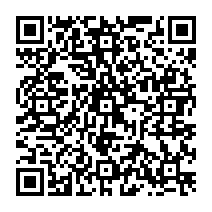 ФамилияИмяОтчествоДата рожденияСемейноеположениеГражданствоСлужба в рядах Вооруженных Сил Российской Федерации (нужное подчеркнуть)призывник; не строевой; есть военный билетE-mailТелефонSkypeВУЗФакультетСпециальностьСпециализацияКурсФорма обученияСредний баллДата окончания (месяц и год)Прохождение практикиТрудоустройство